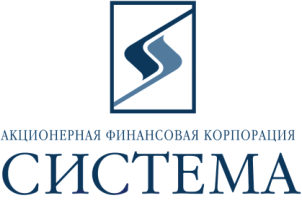 ЗАО «Сбербанк-АСТ»Исх.31/2013г.3 октября 2013г.ТЕХНИЧЕСКОЕ ЗАДАНИЕ НА ПОСТАВКУПредмет закупки - поставка зимних автомобильных шин и дисков в соответствии с данной спецификацией:Обращаем Ваше внимание, что подача предложений, проводится путем снижения начальной максимальной стоимости договора (итоговой стоимости). При заключении договора с Победителем цена за единицу товара определяется путем уменьшения максимальной цены за единицу товара, указанной в спецификации на коэффициент снижения, полученный в ходе подаче предложений от начальной максимальной стоимости договора (итоговой стоимости).Срок поставки товара – в течение 10 календарных дней с даты подписания договора.Способы оплаты – безналичный расчет, по факту поставки  в соответствии с накладной на товар, в течение 10 банковских дней с даты поставки по счету,  с предоставлением счет-фактуры.Требования к качеству товара: Требуемый срок гарантии – не менее 6 месяцев на товар с даты принятия товара. Поставщик (победитель) должен гарантировать соответствие качества поставляемого товара/выполненных работ  в течение всего гарантийного срока.Заказчик имеет право при приемке товар передать выборочно на экспертизу образцы поставляемого товара на предмет проверки качества поставляемого товара. В случае обнаружения товара несоответствующего качества и отказ Поставщика произвести замену некачественного товара на качественный товар, Заказчик имеет право:-  в одностороннем порядке отказаться от исполнения договора, направив Поставщику соответствующее уведомление с требованием возмещения расходов по проведенной экспертизе.Дополнительные условия:Условия поставки –  самовывозом со склада в Москве или Московской области, но не более 15 км от Москвы.Обязательные требования:Участник должен соответствовать требованиям, предъявляемым законодательством Российской Федерации к лицам, осуществляющим поставку товара, являющегося предметом электронных торгов.Участник должен соответствовать требованию о не проведении ликвидации участника электронных торгов или не проведении в отношении участника электронных торгов процедуры банкротства.Участник должен соответствовать требованию о не приостановлении деятельности участника  электронных торгов в порядке, предусмотренном Кодексом Российской Федерации об административных правонарушениях на день регистрации участника на электронные торги.Участник должен соответствовать требованию об отсутствии у участника электронных торгов задолженности по начисленным налогам, сборам и иным обязательным платежам в бюджеты любого уровня или государственные внебюджетные фонды за прошедший календарный год, размер которой превышает двадцать пять процентов балансовой стоимости активов участника электронных торгов по данным бухгалтерской отчетности за последний завершенный отчетный период, что подтверждается актом сверки, выданным ИФНС о состоянии расчетов с бюджетами всех уровней и внебюджетными фондами за последний отчетный период, с отметкой налогового органа.Участник не должен оказывать влияние на деятельность Заказчика, Организаторов, та также сотрудников и аффилированных лиц. Участник должен работать  на российском рынке не менее одного года и  соответствовать требованию об отсутствии фактов нарушения обязательств по договорам с ОАО АФК «Система», в том числе фактов задержки поставок товаров/выполнения работ/предоставления услуг в течение последнего календарного года.Участник должен действовать и иметь действующие филиалы (агентства, подразделения, представительства, склады) на территории г. Москвы и Московской области.Порядок формирования цены – цена должна быть указана в рублях,  являться фиксированной на весь срок действия договора, должна включать в себя все расходы на страхование, уплату таможенных пошлин, налогов (в т.ч. НДС) и другие обязательные платежи.В течение одного рабочего дня после окончания электронных торгов Победитель должен направить по  адресу patrina@sistema.ru, Shubina@sistema.ru копию коммерческого предложения, поданного в ходе проведения электронных торгов  с указанием спецификации на поставку Товара, исполнения обязательных и основных требований,  заверенное подписью руководителя и печатью компании.В течение пяти рабочих дней после окончания электронных торгов Победитель должен по требованию Заказчика, в случае если он не имеет договорных отношений с Заказчиком, предоставить следующие документы:- выписку из ЕГРЮЛ (копия или оригинал). Управляющий директор по оптимизации закупочной деятельности                                            А.В.Никифоров№НаименованиеКол-во, шт.   Начальная максимальная цена за единицу товара, руб. с. НДС  Начальная максимальная стоимость договора, руб. с НДС 1Hakkapeliitta R2 235/55 R17 48 800,0035 200,002Hakkapeliitta 7/8255/45 R18 814 100,00112 800,003Hakkapeliitta 7/8 245/50 R18 простая 413 600,0054 400,004Hakkapeliitta R/ R2 215/60 R1647 800,0031 200,005Hakkapeliitta 7 /8205/60 R16  47 300,0029 200,006Hakkapeliitta 7/8  225/55R17410 300,0041 200,007Hakkapeliitta 7/8 225/50 R17410 000,0040 000,008Hakkapeliitta R / R2 SUV 285/50 R20 415 300,0061 200,009Колёсный диск Replay MR42 SF 8.5*18 5-112 ET43 D66.644 800,0019 200,00Итого:40     424 400,00   